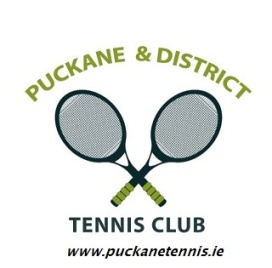 Spring Doubles Competition – Sponsored by Breo Jewellers10th – 21st February, 2020Ladies DoublesGroup A - Tuesday 11th at 7pmBrid Coffey / Winnie RyanMary Minogue / Patricia FlanneryGeraldine Sullivan / Barbara ConnorsGroup B – Thursday 13th at 7pmEimear Gleeson / Cathy SlatteryAngela O’Dwyer / Stephanie GleesonMonica Quigley / Nora QuigleyBetty Hunt / Eimear MulhallGroup C - Friday 14th at 7pmMelissa Kenny / Michelle TooherDoireann Kennedy / Marion MinehanMary Gavin / Margaret FinnFrancis Cleary / Sinead HoganRound Robin games: Group A first to 9 & Group B & C first to 7Top 3 pairings in Groups B and C will go to Quarter Final on Wednesday 19th FebruaryTop 2 pairings in Group A will go to Quarter Final on Wednesday 19th February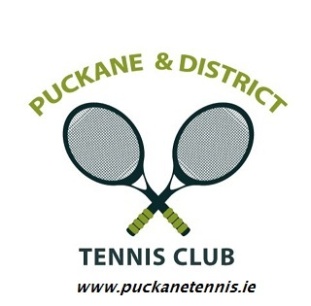 Spring Doubles Competition - Sponsored by Breo Jewellers10th – 21st February, 2020Mens DoublesGroup A – Wednesday 12th at 7pmNick Flannery / Colin RyanDonal Flannery / Andy RyanJames Kennedy / Dermot DolanEoin Gleeson / Pat HoughGroup B – Monday 17th at 7pmMike Kennedy / Danny GraceCathal Hanrahan/ AnonLiam Karl Flannery / Mark RyanKeith Mulhall / Pat LeamyRound Robin Games first to 7Top two pairings go straight to Semi Finals on Thursday 20th February, 2020.